ГОСТ 7211-86 Зубила слесарные. Технические условия (с Изменением N 1)
ГОСТ 7211-86

Группа Г24     
     
МЕЖГОСУДАРСТВЕННЫЙ СТАНДАРТЗУБИЛА СЛЕСАРНЫЕТехнические условияCold chisels. Specifications

ОКП 39 2634Дата введения 1987-07-01     
     
ИНФОРМАЦИОННЫЕ ДАННЫЕ1. РАЗРАБОТАН И ВНЕСЕН Министерством станкостроительной и инструментальной промышленности СССР2. УТВЕРЖДЕН И ВВЕДЕН В ДЕЙСТВИЕ Постановлением Государственного комитета СССР по стандартам от 26.06.86 N 1805
3. ВЗАМЕН ГОСТ 7211-72
4. ССЫЛОЧНЫЕ НОРМАТИВНО-ТЕХНИЧЕСКИЕ ДОКУМЕНТЫ
5. Ограничение срока действия снято по протоколу N 4-93 Межгосударственного Совета по стандартизации, метрологии и сертификации (ИУС 4-94)6. ИЗДАНИЕ (сентябрь 2001 г.) с Изменением N 1, утвержденным в апреле 1988 г. (ИУС 7-88)

Настоящий стандарт распространяется на ручные слесарные зубила для рубки незакаленных металлов, изготовляемые для нужд народного хозяйства и для экспорта.

1. ТИПЫ И ОСНОВНЫЕ РАЗМЕРЫ1.1. Зубила должны изготовляться:

типов:
1 - с державкой плоскоовального сечения;
2 - с державкой овального сечения;
3 - с державкой шестигранного сечения;
4 - с державкой двутаврового сечения;

исполнений:
1 - конусной рабочей и ударной частью по ширине;
2 - прямой рабочей ударной частью по ширине.
1.2. Основные размеры зубил типов 1 и 2 должны соответствовать указанным на черт.1, 2 и в табл.1, зубил типа 3 - на черт.3 и в табл.2, зубил типа 4 - на черт.4 и в табл.2а.

Примечание. Чертежи 1-4 не определяют конструкцию зубил.

Черт.1. Тип 1Тип 1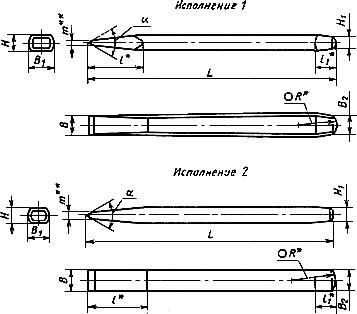 ________________
* Размеры для справок.** Размер  для зубил всех типов с шириной рабочей части:

Черт.1Черт.2. Тип 2
Тип 2 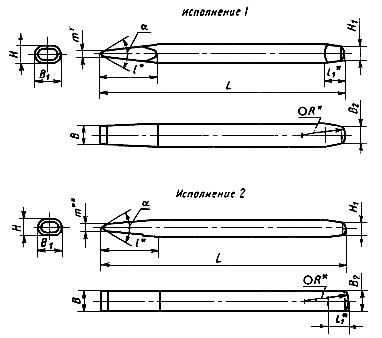 ________________
* Размеры для справок. 
** См. сноску под черт.1.
Черт.2

Таблица 1
Размеры в ммТаблица 2
Размеры в мм
Примечания: 1. Допускается изготавливать зубила с плоской ударной частью и фаской не менее 1 мм, а зубила типов 1 и 2 длиной от 160 до 250 мм с углублениями до 1,5 мм с двух сторон на державке.
2. Для зубил, выпускаемых для розничной продажи через торговую сеть, значение допуска угла заточки устанавливается по согласованию с потребителем.

Черт.3. Тип 3Тип 3 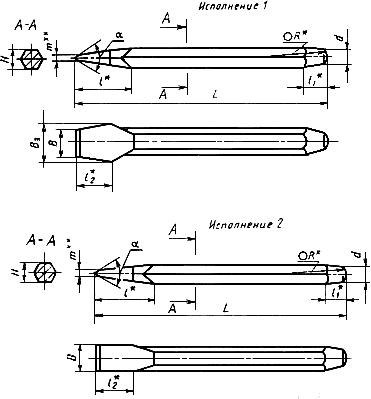 ________________* Размеры для справок. 
** См. сноску под черт.1.
Черт.3Черт.4. Тип 4Тип 4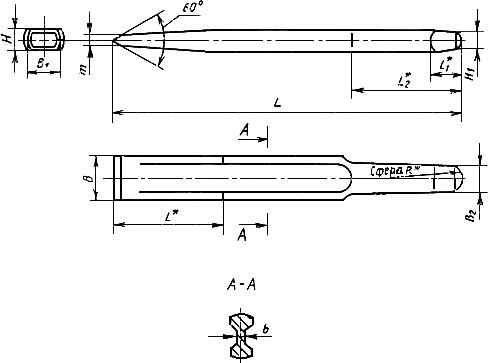 ________________
* Размеры для справок.
Черт.4

Таблица 2а

Пример условного обозначения зубила типа 2 исполнения 1 с размерами =60°, =160 мм, =16 мм, с покрытием Н12.Х1:
Зубило 2810-0203 Н12Х1 ГОСТ 7211-861.3. Предельные отклонения размеров, приведенных в табл.1, кроме  и  для размеров конструктивных элементов, подвергаемых механической обработке, - ±IТ17, при изготовлении зубил из поковок по второму классу точности ГОСТ 7505.

Предельные отклонения размеров  (типы 1 и 2 исполнения 2),  и  при изготовлении зубил из проката по ГОСТ 5210* и ГОСТ 2879**. 
________________
* На территории Российской Федерации документ не действует. Действует ГОСТ 5210-95;** На территории Российской Федерации документ не действует. Действует ГОСТ 2879-2006. - Примечание изготовителя базы данных.1.1-1.3. (Измененная редакция, Изм. N 1).

2. ТЕХНИЧЕСКИЕ ТРЕБОВАНИЯ2.1. Зубила должны изготовляться в соответствии с требованиями настоящего стандарта по рабочим чертежам, утвержденным в установленном порядке.
2.2. Зубила должны изготовляться из инструментальной стали марок 7ХФ, 8ХФ по ГОСТ 5950* и У7А, У8А по ГОСТ 1435.
________________
* На территории Российской Федерации документ не действует. Действует ГОСТ 5950-2000. - Примечание изготовителя базы данных.

Допускается изготовлять зубила из сталей других марок с механическими свойствами в термически обработанном состоянии не ниже, чем у перечисленных марок сталей.
2.3. Твердость зубил должна соответствовать указанной:

рабочей части зубил на длине не менее 0,5 от режущей кромки для стали марок:

ударной части зубил на длине не менее 1,5 от ударного торца для стали марок:
2.4. Параметры шероховатости поверхностей зубил по ГОСТ 2789 под покрытия должны быть: режущих граней  мкм, а остальных поверхностей  мкм.
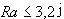 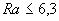 2.5. Зубила должны иметь одно из защитно-декоративных покрытий, указанных в табл.3.

Таблица 3
Примечания:
1. По согласованию с потребителем допускается применять металлические и неметаллические покрытия по ГОСТ 9.303, ГОСТ 9.306, ГОСТ 9.032 по защитно-декоративным свойствам, не уступающим указанным в табл.3.
2. Зубила, выпускаемые для продажи через розничную торговую сеть, должны иметь защитно-декоративное покрытие не ниже 2-4 группы условий эксплуатации по ГОСТ 9.303.

Допускается по согласованию с потребителем применение защитно-декоративных покрытий 1-й группы условий эксплуатации.

2.4; 2.5. (Измененная редакция, Изм. N 1).
2.6. При окисном, фосфатном и лакокрасочном покрытиях режущая часть и торец ударной части должны быть осветлены.

Допускается по согласованию с потребителем изготовлять зубила без осветления.
2.7. Качество покрытий зубил должно соответствовать требованиям ГОСТ 9.301 и ГОСТ 9.032.
2.8. Внешний вид зубил, предназначенных для экспорта, должен соответствовать образцу-эталону, утвержденному в установленном порядке.
2.9. Переточка зубил осуществляется до длины их рабочей части не более 0,25.
2.10. Надежность зубил определяется полным установленным ресурсом, выраженным отрубкой ленты из стали марки Ст6 по ГОСТ 380* высотой не менее 20 мм с размерами (толщинадлину) 3х300 и 3х400 мм для зубил длиной 100-160 мм, изготовленных соответственно из углеродистой и легированной сталей, и 5х400 и 5х500 мм - для остальных зубил.
______________
* На территории Российской Федерации документ не действует. Действует ГОСТ 380-2005, здесь и далее по тексту. - Примечание изготовителя базы данных.
Критерием предельного состояния является появление расклепанных участков на ударной части зубила или появление радиуса затупления на рабочей части более 0,4 мм.
2.11. На державке каждого зубила должны быть четко нанесены:

товарный знак предприятия-изготовителя;

ширина режущей кромки;

марка стали (для зубил, изготовленных из хромванадиевой стали);

цена (для розничной продажи).
2.12. Консервация зубил - по ГОСТ 9.014 для категорий условий хранения 2.
Внутренняя упаковка зубил - ВУ-1, ВУ-5, ВУ-7 по ГОСТ 9.014.
2.13. Каждое зубило, предназначенное для розничной продажи, должно быть уложено в индивидуальную потребительскую тару.
2.14. Остальные требования к маркировке и и упаковке транспортной и потребительской тары - по ГОСТ 18088.
2.10-2.14. (Введены дополнительно, Изм. N 1).

3. ПРАВИЛА ПРИЕМКИ3.1. Правила приемки - по ГОСТ 26810.
3.2. Периодические испытания, в том числе испытания на надежность, следует проводить один раз в два года, не менее чем на 10 зубилах. Испытаниям подвергают зубила из легированной и углеродистой стали одного типоразмера.

(Введен дополнительно, Изм. N 1).

4. МЕТОДЫ ИСПЫТАНИЙ4.1. Размеры зубил должны контролироваться универсальными или специальными (скобы, шаблоны и т.д.) измерительными средствами.
4.2. Проверка твердости рабочей и ударной части зубил - по ГОСТ 9013.
4.3. Шероховатость поверхностей зубил проверяют сравнением с образцами шероховатости или профилометрами (профилографами).
4.4. Качество гальванических покрытий контролируют по ГОСТ 9.302, лакокрасочных покрытий - по ГОСТ 9.032.
4.5. Работоспособность зубил должна проверяться путем отрубки от полосы из стали марки Ст6 по ГОСТ 380 высотой не менее 20 мм ленты с размерами (толщинаширина): 3х50 мм для зубил длиной 100 и 125 мм, 5х75 для остальных зубил.

Допускается применять сталь других марок с механическими свойствами, аналогичными свойствам стали марки Ст6.

После испытаний на режущей кромке зубил не должно быть вмятин, трещин, выкрошенных мест и притупления, а на ударной части - выкрошенных мест, трещин и расклепанных участков.
4.6. Испытания зубил на надежность проводят на испытательных стендах (или вручную). При этом результаты испытаний считаются удовлетворительными, если каждое из контролируемых зубил не достигнет предельного состояния.

(Введен дополнительно, Изм. N 1).

5. ТРАНСПОРТИРОВАНИЕ И ХРАНЕНИЕ
Транспортирование и хранение зубил - по ГОСТ 18088.

(Измененная редакция, Изм. N 1).

6. ГАРАНТИИ ИЗГОТОВИТЕЛЯ6.1. Изготовитель должен гарантировать соответствие зубил требованиям настоящего стандарта при соблюдении условий эксплуатации и хранения, установленных настоящим стандартом.
6.2. Гарантийный срок эксплуатации - 6 мес со дня продажи через розничную торговую сеть, а для внерыночного потребления - с момента получения потребителем.
Обозначение НТД, на который дана ссылкаНомер пункта, разделаГОСТ 9.014-782.12ГОСТ 9.032-742.5, 2.7, 4.4ГОСТ 9.301-862.7ГОСТ 9.302-884.4ГОСТ 9.303-842.5ГОСТ 9.306-852.5ГОСТ 380-942.10, 4.5ГОСТ 1435-992.2ГОСТ 2789-732.4ГОСТ 2879-881.3ГОСТ 5210-821.3ГОСТ 5950-732.2ГОСТ 7505-891.3ГОСТ 8908-811.2ГОСТ 9013-594.2ГОСТ 18088-832.14, разд.5ГОСТ 26810-863.1=5; 10 мм:=16; 20; 25 мм:для =35° - 1,1 ммдля =35° - 2,2 ммдля =45° - 1,4 ммдля =45° - 2,9 ммдля =60° - 2,0 ммдля =60° - 4,0 ммдля =70° - 2,4 ммдля =70° - 4,8 ммОбозначение зубилОбозначение зубилОбозначение зубилОбозначение зубилПрименяемостьПрименяемостьПрименяемостьПрименяемостьТип
Поле допуска h17, не менееМасса, кг, не болееУгол заточки (пред. откл. по 17-й степени точности ГОСТ 8908)Угол заточки (пред. откл. по 17-й степени точности ГОСТ 8908)Угол заточки (пред. откл. по 17-й степени точности ГОСТ 8908)Угол заточки (пред. откл. по 17-й степени точности ГОСТ 8908)35°45°60°70°35°45°60°70°Исполнение 1Исполнение 1Исполнение 1Исполнение 1Исполнение 1Исполнение 1Исполнение 1Исполнение 1Исполнение 1Исполнение 12810-01212810-01222810-01232810-0124151211100301087350,082810-01372810-01382810-01392810-014022810-01532810-01542810-01552810-0156110125400,102810-01692810-01702810-01712810-017222810-01852810-01862810-01872810-0188116201816040161210550,282810-02012810-02022810-02032810-020422810-02172810-02182810-02192810-0220120252320080201614700,552810-02332810-02342810-02352810-023622810-02512810-02522810-02532810-02541253028250100231816900,632810-02592810-02612810-02622810-02632Исполнение 2Исполнение 2Исполнение 2Исполнение 2Исполнение 2Исполнение 2Исполнение 2Исполнение 2Исполнение 2Исполнение 22810-01292810-01302810-01312810-0132151211100301087350,082810-01452810-01462810-01472810-014822810-01612810-01622810-01632810-01641101010125400,102810-01772810-01782810-01792810-018022810-01932810-01942810-01952810-019611616161604016108550,282810-02092810-02102810-02112810-021222810-02252810-02262810-02272810-0228120202020080201210700,552810-02412810-02422810-02432810-024422810-02552810-02562810-02572810-02581252525250100231614900,6302810-02642810-02652810-02662810-02672Обозначение зубилОбозначение зубилОбозначение зубилОбозначение зубилПрименяемостьПрименяемостьПрименяемостьПрименяемость
Поле допуска h17, не менееМасса, кг, не болееУгол заточки (пред. откл. по 17-й степени точности ГОСТ 8908)Угол заточки (пред. откл. по 17-й степени точности ГОСТ 8908)Угол заточки (пред. откл. по 17-й степени точности ГОСТ 8908)Угол заточки (пред. откл. по 17-й степени точности ГОСТ 8908)35°45°60°70°35°45°60°70°Исполнение 1Исполнение 1Исполнение 1Исполнение 1Исполнение 1Исполнение 1Исполнение 1Исполнение 1Исполнение 1Исполнение 1Исполнение 1Исполнение 12810-02682810-02692810-02712810-027210-81212530102087400,102810-02732810-02742810-02752810-027616-12201604016251210550,282810-02772810-02782810-02792810-028120-16252008020601614700,552810-02822810-02832810-02842810-028525-183025010023751816900,63Исполнение 2Исполнение 2Исполнение 2Исполнение 2Исполнение 2Исполнение 2Исполнение 2Исполнение 2Исполнение 2Исполнение 2Исполнение 2Исполнение 22810-02862810-02872810-02892810-029110-8-12530102087400,102810-02922810-02932810-02942810-029516-12-1604016251210550,282810-02962810-02972810-02982810-029920-16-2008020601614700,552810-03012810-03022810-03032810-030425-18-25010023751816900,63Обозначение зубилПриме-
няемость
h17, не менее2810-03051611101253010458723532810-030620121116040125310844042810-030725201820080166312105542810-0308302523250100207016147087ХФ, 8ХФ56...60 HRCУ7А, У8А54...58 HRC7ХФ, 8ХФ41,5...46,5 HRCУ7А, У8А36,5...41,5 HRCГруппа условий эксплуатации по ГОСТ 9.303-84Вид покрытияОбозначение покрытияОбозначение покрытияпо ГОСТ 9.306по ГОСТ 9.0321Окисное с промасливаниемХим. Окс. прм.-Фосфатное с промасливаниемХим. фос. прм.-Хромовое толщиной 9 мкмХ9-2-4Хромовое толщиной 1 мкм с подслоем никеля, нанесенного способом катодного восстановления толщ. 12 мкмН12.Х-Цинковое толщиной 15 мкм с хроматированиемЦ15.хр-Фосфатное с последующей окраской поверхностей зубила нитроглифталевой эмалью НЦ-132 различных цветов по II классу-Хим. фосф. Эм. НЦ-132
разл. цв. II.5-8Кадмиевое толщиной 21 мкм с хроматированиемКд 21.хр-Хромовое толщиной 1 мкм с подслоем никеля, нанесенного способом катодного восстановления толщиной 14 и 7 мкмНд. 21.Х-